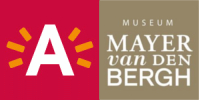 Antwerpen viert BruegelBijlage 3: Bruegellezingen23 juni, 22 september en 15 decemberBruegelspecialisten Manfred Sellink, Tine Meganck en Daan Van Heesch geven tekst en uitleg bij het werk en de impact van Bruegel. Het Rubenianum biedt zondagochtendlezingen aan over Antwerpse kunst- en verzamelgeschiedenis. 2019 belooft een interessant jaar te worden, met maar liefst drie lezingen die Bruegel in het voetlicht plaatsen. Op 24 juni stelt Manfred Sellink de vraag op welke manier de Bruegeliaanse stijl overleefde tot het moment dat zijn zoons Jan en Pieter kopieën, replieken en varianten begonnen te maken. Tine Meganck werpt op 22 september nieuw licht op het hecht netwerk van Bruegels opdrachtgevers, vooral Antwerpse handelaren en Brusselse administratoren. De impact van Bruegel op de bijzonder excentrieke tekenaar en kunstgeleerde Paulus De Kempenaer (ca. 1554-1618) wordt op 15 december door Daan Van Heesch uit de doeken gedaan.Praktische informatieLezingen om 11 uurRubenianum, Kolveniersstraat 20, 2000 AntwerpenBeperkte capaciteit - toegangsticket te boeken via www.rubenianum.be